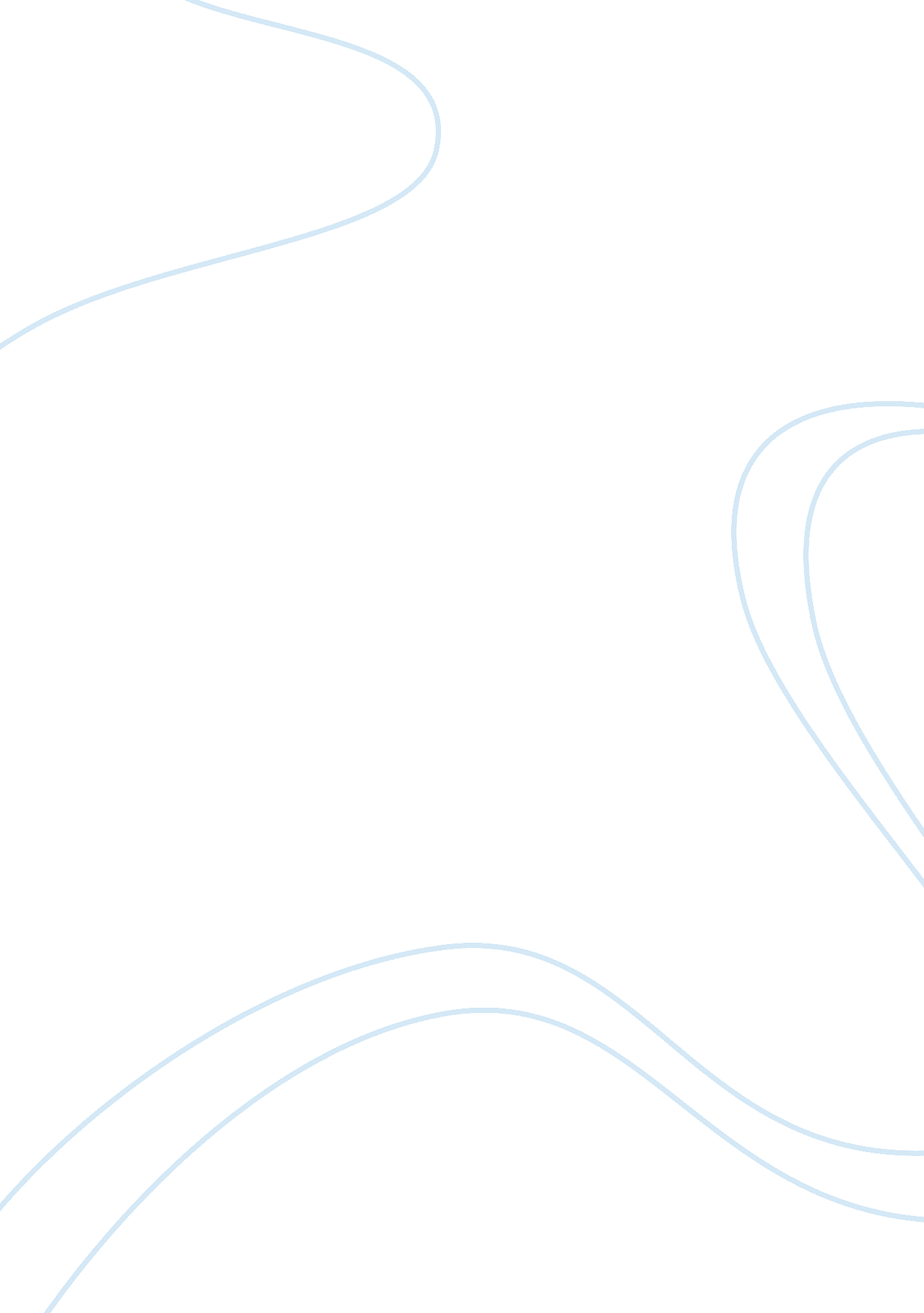 Technology in modern life persuasive essayTechnology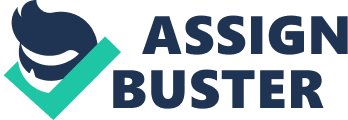 Technologyhas played an important role in the modern workplace. Gone are the days of using paper and pencil to keep track of revenue, cash received, and other vital business statistics. Work that previously required human labor such as answering the phone has now been replaced with automated machines which can direct the same call at a cheaper price. Furthermore, information technology has allowed businesses to keep records on customers in order to advertise directly to them. Modern technology has improved the efficiency of the modern workplace. Computers are more savvy than ever and can perform complex tasks in far less time than humans. I was looking for more information and found it here. Due to this efficiency, business owners have reduced human labor greatly. A receptionist is no longer needed in the modern workplace. Work that needed several people to accomplish without a computer can be accomplished by a single person with one. It is this desire for maximum effiency that has seen technology play its largest role. With companies demanding more and more production for less and less cost, technology has played a crucial role in modern business. Using a computer, a company can easily plan its inventory cycle without a single employee. Computer programs can compute how much inventory is on hand and then figure out the most efficient way to disperse the inventory to customers. With the help of modern technology, an employee may only be needed to help with delivery and to enter information to the customer. A bar scanner is a great example of modern technology changing the workplace. The bar scanner can not only scan an item, but it can also update inventory. Additionally, it can alert the computer program to order more of a particular item when it becomes understocked. Due to this, the modern workplace has become far more efficient and robust. 